The Role of Domestic Factors – 4.3With reference to Zambia and the LEDC that you have chosen, we need to consider how the following domestic factors can contribute to economic development.EducationHealth careInfrastructurePolitical stability/Lack of corruptionLegal SystemFinancial systemTaxationThe use of appropriate technologyEmpowerment of women Income distributionEducation– Draw a diagram to illustrate the impact that education can have on a nation’s macroeconomy.– Illustrate why education is beneficial for society as a whole, not just the individual concerned.– How and why might education improve the role and conditions for women in society?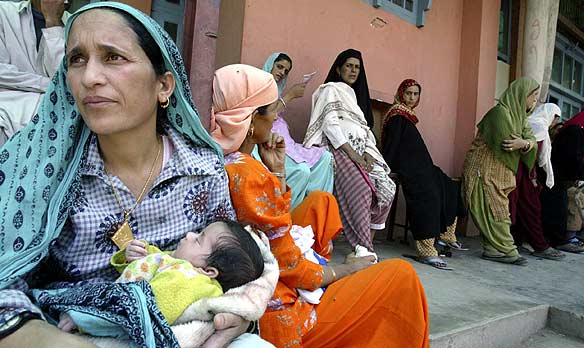 ____________________________________________________________________________________________________________________________________________________________________________________________________________________________________________________________________How does an increase in education levels, improve levels of health in society?_________________________________________________________________________________________________________________________________________________________________________________________________________________________________What are the challenges facing an LEDC when trying to improve its education system?Healthcare– What correlation would you expect to see between the proportion of national income devoted to healthcare and life expectancy?________________________________________________________________________ Why might this be the case?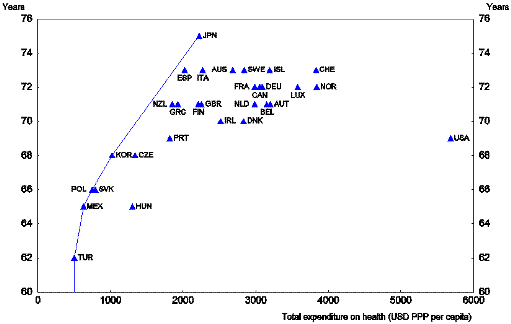 _________________________________________________________________________________________________________________________________________________________________________________________________________________________________ What progress has been made, as regards healthcare, in LEDCs?Doctors/Nurses _____________________________________________________________Hospitals/Clinics ____________________________________________________________Water _____________________________________________________________________Immunisations ______________________________________________________________Infant mortality _____________________________________________________________– Compare and contrast the following healthcare indicators for Zambia and an LEDC of your choice.Infrastructure– How would you define infrastructure?______________________________________________________________________________________________________________________________________________________– Give examples of the four main categories of infrastructure using the terms below - Take one example from each of the four categories and identify how they contribute towards economic development.Transport – ______________________________________________________________________________________________________________________________________________________Utility - ______________________________________________________________________________________________________________________________________________________Public Service______________________________________________________________________________________________________________________________________________________Communication Service______________________________________________________________________________________________________________________________________________________Political Stability/Lack of corruption.As you can see from the map below, there appears to be a negative correlation between the level of corruption in a nation and its level of development.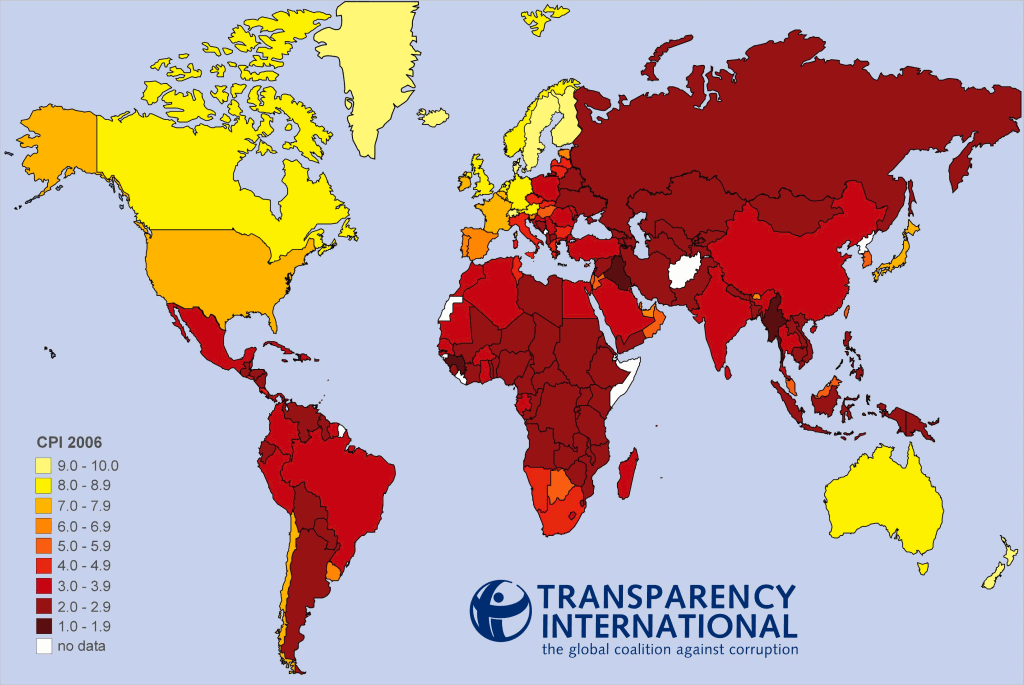  .Identify some of the issues caused by corruption.Legal SystemA fully functioning and effective legal system is crucial for a country wishing to achieve economic development.  First and foremost, it enables property rights to be upheld.A property right can be defined as the exclusive authority to determine how a resource is used.These rights have five main components:-________________________________________________________________________________________________________________________________________________________________________________________________________________________________________________________________________________________________________________________________– Why are property rights so essentially for a dynamic market economy?____________________________________________________________________________________________________________________________________________________________________________________________________________________________________________________________________________________________________________Financial System– Why are developed and independent financial institutions so essential for economic growth and development?Saving________________________________________________________________________________________________________________________________________________Investment____________________________________________________________________________________________________________________________________________– What will often occur in countries with weak financial institutions?_________________________________________________________________________________________________________________________________________________________________________________________________________________________________– Why do poor people within LEDCs struggle to gain access to official financial markets?______________________________________________________________________________________________________________________________________________________– Use the table below to summarize how ‘microcredit’ schemes are providing development opportunities in LEDCs.Taxation– Taxation revenue enables a government to____________________________________– Collecting sufficient tax revenue is problematic in LEDCs due to the fact that:-Income tax_______________________________________________________________Corporation tax___________________________________________________________Excise duties________________________________________________________________________________________________________________________________________Administration ___________________________________________________________Informal markets__________________________________________________________– What are the drawbacks for workers of operating in informal markets?______________________________________________________________________________________________________________________________________________________The use of appropriate technology– How might one describe the factor endowment of a typical LEDC?_________________________________________________________________________– What type of technology would therefore be appropriate in order to encourage economic development?_________________________________________________________________________________________________________________________________________________________________________________________________________________________________– How might decisions about which consumer goods to buy also have an impact upon economic development?_________________________________________________________________________________________________________________________________________________________________________________________________________________________________The empowerment of womenIn many LEDCs women face higher death rates, lower levels of literacy and lower incomes, not mention other forms of discrimination.  This is largely due to the fact that the role of women is secondary to that of men.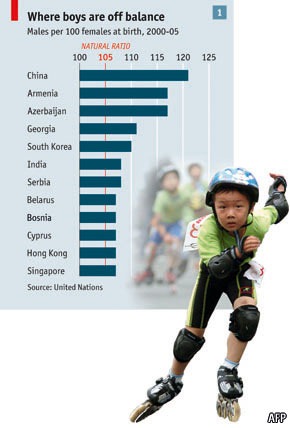 Improving the health and education of women will benefit not only the individual women concerned but will generate additional positive externalities.Family health________________________________________________________________________________________________________________________________________________________Education__________________________________________________________________________________________________________________Income______________________________________________________________________________________________________________________________________________________Population______________________________________________________________________________________________________________________________________________________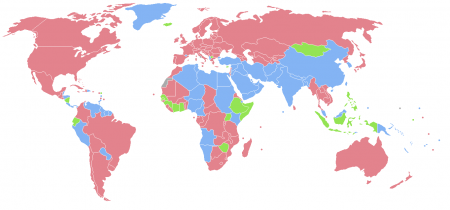 Pink = More women than menGreen = EqualBlue = More men than womenIncome distribution– How is income generally distributed across the population of an LEDC?______________________________________________________________________________________________________________________________________________________– Why does a high level of income inequality have a detrimental impact upon the development of a nation?_______________________________________________________________________________________________________________________________________________________________________________________________________________________________________________________________________________________________________________________________________________________________________________________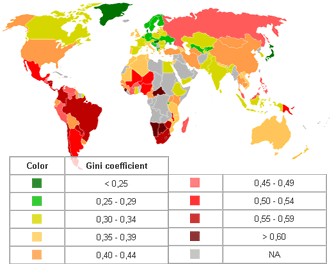 – What is the Gini Coefficient in Zambia and your chosen LEDC?_________________________________________________________________________________________________________________________________________________________________________________________________________________________________Funding requiredRural/UrbanFamily economic conditionsPublic Health Expenditure per capitaOne year olds immunized against measles (%)Births attended by skilled health personnel (%)Population using improved drinking water sources (%)Population using improved sanitation facilities (%)ZambiaTransportUtilitiesPublic ServicesCommunicationPostal serviceTelecommunicationSeaportsInternetRoadsWaste ManagementWater SupplySewersElectricityRailwaysRadio/TelevisionAirportsJudiciaryGasPublic TransportPolice ServiceSidewalk/Cycle pathsHealth ServiceFire ServiceEducation systemElectoral CorruptionCorrupt Legal SystemAllocation of ResourcesBribery in BusinessCorrupt OfficialsCapital FlightOriginPurpose of micro-creditloanExamplesMain recipients